Импортозамещение в пищевой отрАсли: проблемы и пути их решения. опыт российских компаний.Автор: Сапожникова Алена МихайловнаНаучный руководитель: Сивко М.В.ГБПОУ «Волгоградский колледж ресторанного сервиса и торговли»Введение	Введенные Правительством Российской Федерации ограничения по закупке продовольствия у ряда западных стран вновь обостряют проблему национальной продовольственной безопасности. В октябре 2014 года в Российской Академии народного хозяйства и государственной службы был организован круглый стол, который был посвящен проблемам импортозамещения, в том числе на продовольственном рынке. По мнению академика РАН А. Аганбегяна ситуация с отдельными продуктами в стране близка к критической. Россия не в состоянии обеспечить население в необходимом объеме многими продуктами, в том числе фруктами и овощами. Эти обстоятельства определили цель и задачи исследования, результаты которого предлагаются в настоящем докладе.Цель исследования: рекомендации и предложения по обеспечению рационализации процесса импортозамещения в условиях эмбарго или отказа от импорта из отдельных стран, предложения переведения импорта в экспорт. Объект исследования - развитие процесса импортозамещения овощей, фруктов в России с целью обеспечения продовольственной безопасности. В качестве предмета исследования избран государственный механизм обеспечения импортозамещения овощей и фруктов. Предмет исследования – влияние импортозамещения на деятельность  ведущего предприятия российского АПК: «Сады Придонья».	В данной работе решаются следующие задачи:Дать характеристику состояния производства овощей и фруктов в стране.Выявить тенденции и структуру импорта овоще и фруктов;Привести как пример компанию: «Сады Придонья»  направленную на сохранение отечественного производства овощей и фруктов.Разработать предложения по рационализации импортозамещения овощей и фруктов, по которым в России имеются все условия для увеличения производства. Характеристика состояния производства овощей и фруктов в странеОтечественные производители пытаются налаживать свое производство и конкурировать с импортным товаром, но это у них не всегда получается. Увеличение ключевой ставки привело к удорожанию кредитов, а это в свою очередь привело к приостановке инвестиционных программ агрохолдингов по строительству новых заводов. Из-за этого начали повышаться цены на удобрения, сельхозтехнику и т.д. Девальвация рубля привела к вымыванию оборотных средств у аграриев. Острой проблемой стоит нехватка логистических центров, тепличных хозяйств, хранилищ, предприятий по переработке овощей, что приводит к потере части продукции отечественного производства. Свои коррективы в ситуацию на рынке неизменно вносит погода, которая в последние годы даже на территории южных регионов очень нестабильная, сложно поддается прогнозам. Сборы плодово-ягодных культур также нестабильны, импорт все сильнее заявляет свои права на рынок и занимает его ниши. В целом прогнозировать состояние рынка на ближайший период достаточно сложно, так как на него влияет слишком много факторов.Выявление тенденции и структуры импорта овощей и фруктовУровень отечественного производства не в полной мере обеспечивает население необходимыми продуктами питания, для чего Россия импортирует недостающие овощи  из-за рубежа, см. табл. 1.Таблица 1. Импорт основных видов овощей в Российскую Федерацию за 2012-2013 гг.  (данные ФТС России)Производство отечественной сельхозпродукции и импорт продовольствия определяет (с учетом экспорта) уровень потребления продуктов питания, в России он характеризуется следующими показателями, см. диаграмму 1.Несмотря на положительную динамику в потреблении овощей и фруктов в России против рекомендованных медицинских норм не дополучает значительное количество витаминов и питательных веществ, потребляемое продовольствие в ряде случаев крайне низкого качества. Мы рассматриваем сельское хозяйство как одно из перспективных направлений при решении задач по импортозамещению. Развитие сельского хозяйства призвано решить, прежде всего, проблему восстановления продовольственной независимости страны. Перспективное значение аграрной сферы для экономики определяется тем, что по площади и качеству сельскохозяйственных земель Россия занимает первое место в мире. Важную роль играют сельскохозяйственное производство и вся сельская инфраструктура при хозяйственном и социальном освоении огромных территорий, природных богатств и повышении уровня жизни сельского населения. Диаграмма 1. Потребление основных продуктов питания на душу населения в год, кг.  (Данные ФТС России) 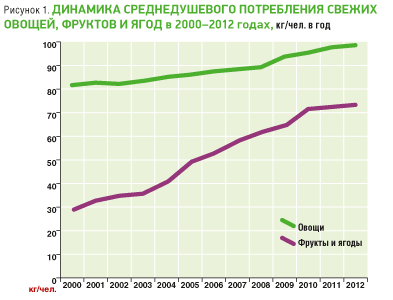  «Сады Придонья» - компания, направленная на сохранение отечественного производства овощей и фруктов«Сады Придонья» - ведущее предприятие российского АПК, которое специализируется на выращивании и переработке фруктов и овощей, производстве соков, продукции для детского питания и здорового образа жизни. В портфеле брендов компании торговые марки: «Золотая Русь», «Сады Придонья», «Спеленок», «Мой», «Сочный мир». Ежегодно ассортимент продукции пополняется новинками, которые становятся среди жителей нашей страны популярными.Ежегодно «Сады Придонья»  расширяют свою сырьевую базу. В хозяйствах компании, расположенных в Волгоградской, Саратовской, Пензенской областях выращивают:  яблоки, вишню, алычу, морковь, свеклу, кабачки, цветную капусту, брокколи.  Компания развивает садоводство в России, ежегодно закладывая порядка 500 га молодых садов. На сегодняшний день общая площадь садов в 6-ти сельскохозяйственных филиалах компании превышает 7000 га.  Благодаря таким масштабам садов, современному техническому оснащению компании и грамотной работе специалистов, Садам Придонья удалось объединить в своем составе предприятия, включенные в единую технологическую цепочку: сельскохозяйственное производство - переработку - производство и реализацию готовой продукции.   Это то, чем мы гордимся сегодня, неизменно следуя своему девизу и гарантируя потребителям «Качество из первых рук».Постоянное техническое обновление тоже часть стратегии «Садов Придонья»  ориентированной теперь  и на экспорт. Занимающая 11% рынка компания не раскрывает объем своего экспорта. До недавнего времени ее внешние поставки ограничивались странами СНГ — Украиной, Белоруссией, Казахстаном, Таджикистаном, Туркменией и Киргизией. Но в феврале случилось из ряда вон выходящее событие. Завод компании в Городищенском районе Волгоградской области посетила делегация китайских коммерсантов, после чего начались поставки «Садов Придонья» в КНР. Значение этого факта трудно переоценить. Китай не просто самый большой и динамичный рынок, это страна, владеющая 70% мирового яблоневого сада. Именно китайский яблочный концентрат используют в качестве сырья большинство соковых брендов, в том числе в России. Последнее обстоятельство, по словам специалистов, побуждает даже Польшу — еще одного мирового «яблочного» игрока и поставщика свежих яблок в Россию — закупать российские плоды, чтобы улучшить вкусовые качества польских соков.Компания «Сады Придонья» не стоит на месте, а продолжает совершенствовать свое производство. На днях на заводе была окончена установка нового оборудования, позволяющего заменить труд пятнадцати низкоквалифицированных работников.Полностью автоматизированный участок производства теперь оснащен роботом – паллетайзером, готовым справляться с высокими объемами укладки готовой продукции. По техническим характеристикам – это около пяти тонн в час. Также, в ближайшем будущем по такому же примеру будет автоматизирована линия детского питания, которая производит 24 тысячи пакетов по 0,2 литра в час. Компания «Сады Придонья» не останавливается на достигнутом и продолжает свое развитие и сегодня. История:        История компании берет свое начало с 1995 года, когда было принято решение о строительстве завода по переработке плодов и производству сока. Именно тогда заключаются первые стратегически важные контракты со швейцарской компанией BucherUnipektin и шведской компанией TetraPak. Иностранные партнеры, приехавшие в Волгоград в начале девяностых для оценки перспектив сотрудничества, отметили высокие вкусовые качества придонских яблок. Наличие богатой сырьевой базы стало одной из веских причин для поддержания идеи о создании завода и заключения контрактов на поставку самого мощного и современного оборудования в мире. В 1997 году с конвейера сходят первые пачки яблочного сока под торговой маркой «Сады Придонья».   С тех пор компания продолжает стремительно расти и развиваться: за первый год работы предприятия объемы производства выросли почти вдвое – с 620 тонн до 1350 тонн в год. Нынешние показатели – 1500 тонн в сутки.        За 18 лет территория садов увеличилась с 260 га до 7 000 га. Ежегодно закладываются 500 га новых садов, в числе которых: яблоня, вишня, черешня, слива и алыча. Кроме этого приумножаются посевные площади под выращивание овощей и число самих культур. Сегодня это морковь, кабачки, тыква, цветная капуста, брокколи, свёкла. Доля собственного сырья продукции, выпускаемой компанией, составляет 50%.       К 2015 году в активе компании находится портфель действительно таких брендов, как: «Сады Придонья», «Золотая Русь», «Спеленок», «Мой», «Сочный мир». В каждом ценовом сегменте компания может предложить потребителю качественный, привлекательный во всех отношениях продукт.   Сегодня Сады Придонья увеличивают свое присутствие во всех регионах России, а также за рубежом: в Белоруссии, Молдове, Киргизии, Украине, Казахстане, Туркменистане и в Китае.       Компания «Сады Придонья» не останавливается на достигнутом и продолжает свое развитие и сегодня.История в датах:1995 год – переименование плодосовхоза Первомайский в поселок Сады Придонья.1997 год – с конвейера нового завода сходят первые пачки яблочного сока «Сады Придонья» объемом 200 мл и 1 л.1998 год – начинается выпуск яблочного сока прямого отжима, объем производства составляет 1350 тонн в год.2002 год – на рынок выходит торговая марка «Мой» - продукт, ориентированный на самый широкий круг потребителей.2003 год – компания выпускает серию премиальных соков «Золотая Русь».2005 год – на рынке детского питания появляется торговая марка «Спеленок», насчитывающая 14 вкусов.2006 год – в торговой марке «Сады Придонья» и «Спеленок» появляется пюре в упаковке TetraPak объемом 125 мл.2007 год – введен в эксплуатацию завод по переработке плодов и производству пюре в ассептической упаковке. Мощность оборудования – 8 тонн продукции в час.2009 год – компания начала производство соков, нектаров и пюре для детского питания в новых упаковочных форматах: 250 и 330 мл.2011 год – компания «Сады Придонья» приглашает всех виртуально прогуляться по саду на progulkaposadu.ru и своими глазами увидеть его масштаб.2013 год – начинает свою работу новый завод по выпуску детского питания, на котором установлена линия по розливу продукции в стеклянную упаковку.2015 год - в Ртищевском районе в Саратовской области построен производственный комплекс по переработке плодов и производству концентрированных соков мощностью до 500 тонн в сутки.Миссия компании: Здоровое поколение – здоровье нации.Здоровая нация – гордость, сила и опора государства.Наша миссия — производить исключительно натуральные, безопасные, экологически чистые продукты для здорового питания, предоставляя потребителям высочайшее качество продукции.«Качество из первых рук!» Основой Политики компании «Сады Придонья» является ориентация на потребителя, максимальное удовлетворение его запросов, независимо от возраста, достатка и социального статуса, обеспечение его качественными, безопасными и полезными для здоровья пищевыми продуктами. Деятельность компании строится на следующих принципах:поддержание системы менеджмента качества, соответствующей требованиям стандарта МС ИСО 9001:2008/ ГОСТ Р ИСО 9001-2008,  соблюдение требований системы менеджмента качества ООО «НПГ «Сады Придонья»;постоянное улучшение качества и конкурентоспособности выпускаемой продукции;соблюдение законодательных и нормативных требований  по безопасности продукции;   расширение ассортимента продукции на основе маркетинговых исследований;увеличение объёмов производства за счёт наращивания производственных мощностей;расширение рынка сбыта продукции посредством совершенствования структуры продаж и установления долговременных связей с постоянными потребителями  на основе взаимовыгодного сотрудничества;выбор надёжных поставщиков качественного сырья и материалов;совершенствование технологий на основе партнёрства с лучшими  отечественными  и зарубежными поставщиками оборудования;внедрение инновационных  разработок в сфере упаковки продукции;воспитание амбициозной, трудоспособной, компетентной команды единомышленников.ЗаключениеТребуется закупить хранилища с регулируемой газовой средой, (которую также используют за границей). В Совхозе, после уборки, урожай хранят в холодильных камерах при температуре +4 градуса. В России фермерам не хватает складов. Потому зимой отечественных фруктов и овощей на полках магазинов почти нет. А цены на импортные продукты растут. Требуется постройка теплиц. Россия в год импортирует овощей почти на 3 млрд. долларов. Эксперты говорят, в зимнее время необходимо увеличить объём производства овощных культур. Но для этого в стране не хватает теплиц. Одна из проблем сельхозпроизводителей - цена минеральных удобрений. По сравнению с прошлым годом их стоимость выросла на 40%. Раньше 1 тонну удобрений можно было купить за 10 тысяч рублей, сейчас уже за 14».Эксперты отмечают, для того, чтобы реализовать программу импортозамещения до 2020 года - необходимы инвестиции в модернизацию сельскохозяйственной инфраструктуры. Следует создать условия, чтобы выращивать и продавать фрукты и овощи фермерам стало выгодно.Список используемой литературы:Маркетинговые исследования российского импорта и экспорта яблок, AllianceCapitalManagement,  2015г.Данные ФТС России;Новиков Александр Иванович,  доктор экономических наук;Лукьянчикова Светлана;Доктор сельскохозяйственных наук, заслуженный деятель РФ, Петр Федорович Кононков;Сергей Михайлович Сирота.Редько С. И. Маркетинговые исследования.Наименование товара2012г.2013г. Вес нетто, тоннВес нетто, тоннОвощи всего 2371290,02586674,1Томаты 834049,7874230,9Салат-латук27604,935263,9Огурцы 226659,6223496,6Овощи прочие свежие 324359,6359059,6Капуста 191655,8218538,6Лук репчатый, чеснок 301105,3305660,6Морковь, репа, свекла 263917,1344125,5Бобовые овощи, свежие 623,9625,8Овощи (замороженные, сушёные т.д.)201314,1225672,6